В целях выявления и учета мнения и интересов жителей  села Каратузское по вопросу  предоставления разрешения на отклонение от предельных параметров разрешенного строительства, реконструкции объектов капитального строительства, в соответствии с Градостроительным кодексом Российской Федерации, ст. 28 Федерального закона от 6 октября 2003 года № 131-ФЗ «Об общих принципах организации местного самоуправления в Российской Федерации, руководствуясь статьей 37 Устава Муниципального образования «Каратузский район» и  Положением о порядке проведения публичных слушаний в Каратузском районе, утвержденным решением Каратузского районного Совета депутатов от 07.02.2013 № Р-177 «Об утверждении положения о  публичных слушаниях в Каратузском районе», руководствуясь Уставом Муниципального образования «Каратузский район», ПОСТАНОВЛЯЮ:1. Назначить публичные слушания по вопросу  предоставления разрешения на отклонение от предельных параметров разрешенного строительства, реконструкции объектов капитального строительства:1.1. Гордеевой Татьяне Викторовне  на основании заявления, в части:- уменьшения минимального отступа от границ земельного участка, за пределами которого запрещено строительство зданий, строений, сооружений, с кадастровым номером 24:19:0102008:885,  площадью 739 м2, расположенного по адресу: Российская Федерация, Красноярский край, Каратузский район, с.Каратузское, ул.Армейская 3В,  с 6 м до 3 м с западной и восточной стороны ул. Армейская; с северной стороны ул. Российской;- увеличения максимального процента застройки с 30 % до 35% в границах земельного участка с кадастровым номером 24:19:0102008:885, площадью 739 м2, расположенного по адресу: Российская Федерация, Красноярский край, Каратузский район, с.Каратузское, ул.Армейская 3В.2. Комиссии по рассмотрению заявлений о предоставлении разрешения на условно разрешенный вид использования земельного участка или объекта капитального строительства и заявлений о предоставлении разрешения на отклонение от предельных  параметров разрешенного строительства, реконструкции объектов капитального строительства провести 28.03.2018 года  в 14.00 час. публичные слушания по адресу: 662850, Красноярский край, Каратузский район, с.Каратузское, ул.Советская, 21 актовый зал администрации Каратузского района.3. Определить местонахождение комиссии по рассмотрению заявлений о предоставлении разрешения на условно разрешенный вид использования земельного участка или объекта капитального строительства и заявлений о предоставлении разрешения на отклонение от предельных  параметров разрешенного строительства, реконструкции объектов капитального строительства по адресу 662850, Красноярский край, Каратузский район, с.Каратузское, ул.Советская, 21, контактный телефон 8 (391) 3722395.4. Предложить гражданам, проживающим в пределах соответствующей территориальной зоны, правообладателям земельных участков, имеющих общие границы с земельным участком, применительно к которому запрашивается разрешение, правообладателям объектов капитального строительства, расположенных на земельных участках, имеющих общие границы с земельным участком, применительно к которому запрашивается разрешение, и правообладателям помещений, являющихся частью объекта капитального строительства, применительно к которому запрашивается разрешение, не позднее пяти дней до даты проведения публичных слушаний направить в комиссию по рассмотрению заявлений о предоставлении разрешения на условно разрешенный вид использования земельного участка или объекта капитального строительства и заявлений о предоставлении разрешения на отклонение от предельных  параметров разрешенного строительства, реконструкции объектов капитального строительства свои предложения по вынесенному на публичные слушания вопросу предоставления разрешения на отклонение от предельных параметров разрешенного строительства, реконструкции объектов капитального строительства. Предложения по вопросу, вынесенному  на слушания, могут быть представлены в комиссию по рассмотрению заявлений о предоставлении разрешения на условно разрешенный вид использования земельного участка или объекта капитального строительства и заявлений о предоставлении разрешения на отклонение от предельных  параметров разрешенного строительства, реконструкции объектов капитального строительства  по истечении указанного срока, но не позднее трех дней со дня проведения слушаний, указанные предложения, не подлежат анализу экспертами, но могут быть учтены при принятии решения по вопросам, вынесенным на слушания.        3.  Контроль по исполнению настоящего постановления возложить на   Тетюхина Е.И., заместителя главы района по сельскому хозяйству и жизнеобеспечению района.4.  Опубликовать постановление на официальном сайте администрации Каратузского района с адресом в информационно-телекоммуникационной сети Интернет - www.karatuzraion.ru.5.  Постановление вступает в силу в день, следующий за днем его официального опубликования в периодическом печатном издании Вести муниципального образования «Каратузский район».Глава района								                К.А. Тюнин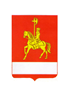 АДМИНИСТРАЦИЯ КАРАТУЗСКОГО РАЙОНАПОСТАНОВЛЕНИЕ12.03.2018                                   с. Каратузское		         	                     № 223-пО назначении публичных слушаний по вопросу предоставления разрешения на отклонение от предельных параметров разрешенного строительства, реконструкции объектов капитального строительства